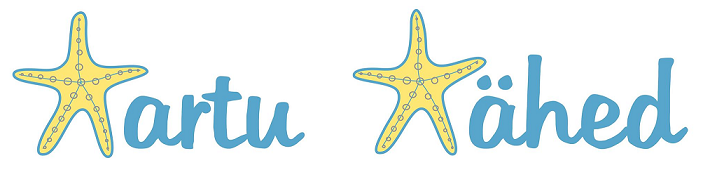 JUHEND 2016/ 2017KOHT 	Aura Keskus, Turu 10, TartuUJULA	25 m bassein, 8 rada, poolelektrooniline ajavõttAEG		Pääs ujulasse – 11.00, võistluse algus - 12.00 Toimub kolm etappi ning finaalvõistlusI etapp 	P, 13. november, 2016II etapp 	P, 22. jaanuar, 2017III etapp 	P, 19. märts, 2017Finaal 	P, 21. mai, 2017 	Finaali pääseb igal alal etappide aegade põhjal 16 kiiremat ujujatREGISTREERIMINENimeline ülesandmine teha www.swimrankings.net/manager teisipäeva õhtuksvõi saata võistlusnädala esmaspäeva õhtuks e-postile voistlus@ujumine.ee LISA 1 vormil – www.ujumine.ee, kus on märgitud: võistleja nimi alad ja eeldatav aeg sünniaeg (päev, kuu, aasta) klubi nimi klubi esindaja võistlustel, esindaja e-post ja telefon PROGRAMMEtappidel saab startida kuni kahel alalVõistluspäeva hommikul saab võistluste sekretariaadis aladelt maha võtta kuni kl 11.30Finaal: 		31.märtsiks 2017 esitatakse klubidele finaali pääsenute nimekiri finaalist loobumine kinnitada klubidel 1. maiks vabanenud kohtadele kutsutakse reservis olevad ujujadalates 14. maist Tartu Tähtede finaalis osalejate nimekirjas muudatusi ei tehtaAUTASUSTAMINEEtappidel iga ala kolmele kiiremale diplom, medal, auhind Finaalis iga ala kolmele kiiremale medal, diplom ja auhind, 4-6. koha saavutanule diplom	PROTESTID Esitada klubi esindaja poolt kirjalikult kuni 20 minutit peale ala lõppu koos 30 EURi tasumisega sularahas võistluste sekretariaatiProtesti rahuldamisel tagastatakse makstud summaOSAVÕTUMAKSOsavõtumaks 8 EUR tasutakse sularahas koha peal või arve alusel peale võistlust 7 päeva jooksul. Osavõtutasud arvestatakse stardiprotokolli aluselKORRALDUSVõistlussarja korraldaja on Ujumise Spordiklubi. Võistluste juhend ning tulemused on veebilehel www.ujumine.ee (Ujumise Spordiklubi)INFO 	voistlus@ujumine.ee		+ 372 590-98-447   Helerin Koppel			+372  522-51-50     Maire Aru+ 372   511-78-39   Kaja Haljaste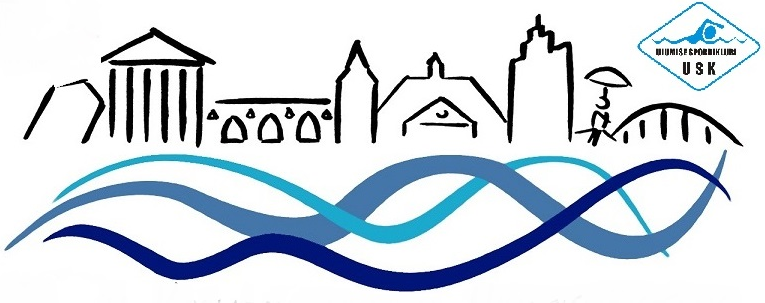 Vanus/EtappT ja P-2009 ja nooremadT ja P-2008 T ja P-2007T ja P-2006I13.november 201625 selili25 vabalt25 selili25 vabalt25 rinnuli50 selili50 vabalt100 kompleksi100 selili100 vabalt100 kompleksiII22.jaanuar 201725 selili25 vabalt25 selili25 liblikat25 vabalt50 selili50 rinnuli100 kompleksi100 selili100 rinnuli100 kompleksi III19.märts 201725 vabalt25 selili25 vabalt25 rinnuli25 liblikat50 rinnuli50 vabalt100 kompleksi 100 rinnuli100 vabalt100 kompleksi Finaal21.mai, 201725 vabalt25 selili25 vabalt25 rinnuli25 selili25 liblikat50 vabalt50 rinnuli50 selili100 kompleksi100 vabalt100 rinnuli100 selili100 kompleksi